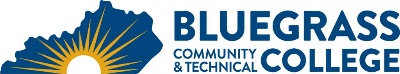 EFFECTIVE FALL 2019Program Coordinator: Sara Sauer	E-mail:  sara.sauer@kctcs.edu		Phone:  859-246-6330Program Website: https://bluegrass.kctcs.edu/education-training/programs/pharmacy-technology/index.aspxStudent Name:		Student ID: Students must meet college readiness benchmarks as identified by the Council on Postsecondary Education or remedy the identified skill deficiencies. Graduation Requirements:Advisor Name	__________________________________	Advisor Contact	________________________________This is a Selective Admissions program.This is a Selective Admissions program.This is a Selective Admissions program.This is a Selective Admissions program.This is a Selective Admissions program.This is a Selective Admissions program.Recommended before the PHA CoursesCreditHoursTermGradePrerequisitesNotesAHS 115 Medical Terminology OR MIT 103 Medical Office Terminology OR CLA 131 Medical Terminology from Greek and Latin3COM 181 Basic Public Speaking ORCOM 252 Introduction to Interpersonal Communication3CIT 105 Introduction to Computers0 – 3Total Semester Credit Hours6 – 9 First SemesterCr. Hrs.TermGradePrerequisitesNotesPHA 110 Pharmacy Procedures and Skills6Acceptance to the Pharmacy Technology programPHA 145 also requiresMAT 065 or equivalentPHA 136 Pharmacology I3Acceptance to the Pharmacy Technology programPHA 145 also requiresMAT 065 or equivalentPHA 145 Pharmaceutical Calculations3Acceptance to the Pharmacy Technology programPHA 145 also requiresMAT 065 or equivalentPHA 150 Pharmacy Experience I3Acceptance to the Pharmacy Technology programPHA 145 also requiresMAT 065 or equivalentTotal Semester Credit Hours15Total Certificate Credit Hours21 – 2425% or more of Total Certificate Credit Hours must be earned at BCTCGrade of C or higher in each course required for the certificateAdditional InformationThe Entry Level Pharmacy Technology certificate program is a selective admissions program which admits initial admission in the Fall semester.  See the program website at https://bluegrass.kctcs.edu/education-training/programs/pharmacy-technology/how-to-apply.aspx for selective admission information including the mandatory pre-admission interview with the Pharmacy Technology program coordinator.  Students must agree to a background check, drug screening and immunization before they can be admitted to the program. 